"Ақмола облысы білім басқармасының Есіл ауданы бойынша білім бөлімінің Свободный ауылының жалпы білім беретін мектебі" КММ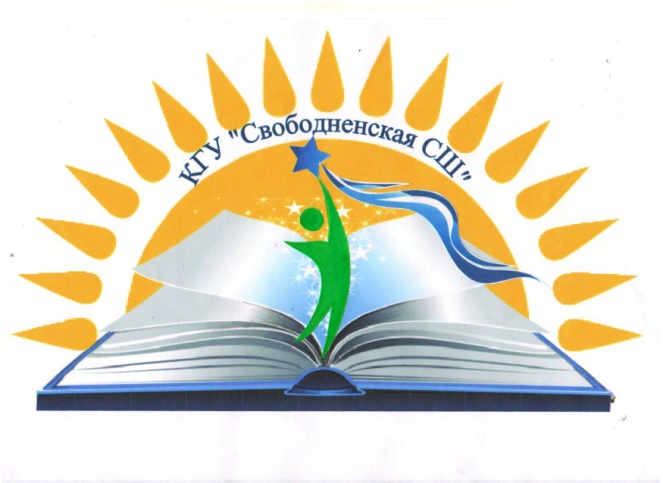 Буллингке, кибербуллингке қарсы іс-қимыл жүйесі білім беру ортасында.(Мұғалімдерге арналған жадынама)Мектептегі қорқыту-қиын және қиын тақырып. Көбісі бұл құбылысты "қорқыту"деп біледі. Қазіргі мектептерде оқушылардың 10% - дан астамы күн сайын қорқытады. Балалар өз құрдастарына өте қатал болуы мүмкін. Бірақ бұл әсіресе өзін-өзі дәлелдеу маңызды болған кезде жасөспірім кезінде айқын көрінеді және көбінесе әлсіз сыныптастарының есебінен жасалады.Қорқытудың алдын алу бойынша мұғалімдерге арналған ұсыныстар:Балалармен сөйлесіңіз 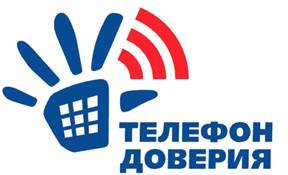 Қорқытатындардың не сезінетіні, не сезінетіні және не бастан кешіретіні туралы сөйлесіңіз. Агрессорлармен жанжалдаспаңыз немесе ренжімеңіз (олармен жеке сөйлескен дұрыс), бірақ балалар қойған барлық сұрақтарға жауап беріңіз. Ата-анаңызбен сөйлесіңіз. Ата-аналар баласымен не болып жатқанын білуі керек. Ол әрдайым өз бетінше жүре бермейді және оларға мектепте қорлық көргені туралы айтады. Қорқытудың көптеген құрбандары қатал қырғыннан қорқады, өйткені зорлық-зомбылық жасаушылар жиі қорқытады. Балалар қорқытуға төзе береді және ата-аналарына да айтпастан үнсіз қалады. Бәрін білу керек. Қорқыту мәселесі туралы мектеп психологы мен сынып жетекшісі білуі керек. Процестің барлық қатысушыларын психологқа Мұқият бағыттауға болады, сонда ол әрқайсысымен бөлек сөйлесе алады. Сынып жетекшісі өз сыныбында не болып жатқанын білуі керек.Мен сенің досыңмын. Баланың жалғыз емес екенін түсіну маңызды. Егер үйде оның ата-анасы болса, олар көп жағдайда баланың жағында болса және оны қорғай алатын болса, онда мектепте мұндай қорғаныс жоқ. Сондықтан оған сіз оған сөйлесуге, мәселелерді талқылауға, ақыр соңында оны қуғыншылардан жасыруға болатын қорғаныс беруге дайын ересек адам екеніңізді түсіндіру маңызды. Мектепте осындай ересек дос болу балаға көп көмектеседі және оған сенімділік береді.   Кибербуллинг - бұл цифрлық қорлау. Кибербуллинг әлеуметтік желілерде, мессенджерлерде, ойын платформаларында және ұялы телефондарда болуы мүмкін. Бұл қорқыту объектісіне айналған адамды қорқыту, ашуландыру немесе ұятқа қалдыру міндетін қоятын мақсатты мінез-құлық үлгісі . мысалдар пайда болады:жалған ақпарат тарату немесе әлеуметтік желілерде біреудің ыңғайсыз фотосуреттерін орналастыру мессенджерлерде зиянды хабарламалар немесе қоқан-лоққылар жіберу;өзіңізді басқа біреу ретінде көрсету және оның атынан басқаларға орынсыз хабарламалар жіберу. Әлеуметтік-психологиялық қызмет                           педагог – психолог Сизоненко О.С. 7774907600                               әлеуметтік педагог М. Депу  87079842003әлеуметтік педагог  Сахарова Ю.В.87770353821
Мектеп зорлық зомбылыққа қарсы!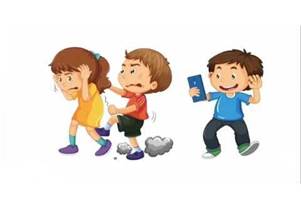 